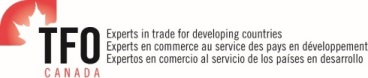 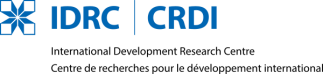 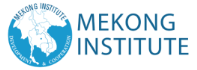 Export Capacity Support for Small exporters from Asia-Pacific (ECSAF) least developed countries in specialty food value chainsApplication FormWorkshop on the Canadian Market Access Requirements and Trade OpportunitiesDeadline for Application: August 20, 2018The applicants are requested to provide information on the application form and at LFO Canada website as followsVisit the website at http://www.tfocanada.ca  to access more of TFO Canada's content and client services and register new user at  http://www.tfocanada.ca/register.php Nomination should be completed by the candidate in block letters or typewritten formSubmit the Filled Application Form as state below and your official company’s profile  to Mr. Ronnarit Chaiyo-saeng at ronnarit@mekonginstitute.org by August 20, 2018MI will communicate with you through Email. Please ensure that your email is at current status.No written notification will be sent to unsuccessful applicants.Please select  the venue for attending the workshop below;Please select  the venue for attending the workshop below;Please select  the venue for attending the workshop below;1Phnom Penh, Cambodia on Monday, August 27, 2018 @Sunway Hotel2Vientiane, Laos on Thursday, August 30, 2018 @Don Chan Palace Hotel & Convention3Mandalay, Myanmar on Monday, September 3, 2018 @Mandalay Regional Chamber of Commerce and Industry4Yangon, Myanmar on Wednesday, September 5, 2018 @Summit Parkview HotelPart I: Participant’s Criteria   Senior – middle level from specialty agro-food SMEs from Cambodia/ Lao PDR/ Myanmar; Basic degree or equivalent educational background with minimum of 3 to 5 years of working experience in specialty agro-food sector; Able to communicate (speak, understand, read and write) in English; Sufficient professional capacity to actively participate cross-culturally at an international level; Committed to attend the entire workshop; Interactive and participative at the workshop;  Maintain effective coordination with the MI and TFO Canada coordinator. Part II.  Participants’ StatementPart II.  Participants’ StatementPart II.  Participants’ StatementPart II.  Participants’ StatementPart II.  Participants’ StatementPart II.  Participants’ StatementPart II.  Participants’ StatementPart II.  Participants’ StatementPart II.  Participants’ StatementTitle Title Given Name (As shown in ID or Passport)Given Name (As shown in ID or Passport)Family Name (As shown in ID or Passport)Family Name (As shown in ID or Passport)Family Name (As shown in ID or Passport)Family Name (As shown in ID or Passport)Family Name (As shown in ID or Passport)[  ] Mr.[  ] Ms.[  ]Dr.[  ] Mr.[  ] Ms.[  ]Dr.NationalityNationalityCountry of ResidenceCountry of ResidenceDate of BirthDate of BirthDate of BirthDate of BirthDate of BirthDayDayMonthYearYearPosition & Work Address (include department or section as relevant)Position & Work Address (include department or section as relevant)Position & Work Address (include department or section as relevant)Position & Work Address (include department or section as relevant)Position & Work Address (include department or section as relevant)Position & Work Address (include department or section as relevant)Contacts Contacts Title of your position: ___________________________Division, Department: ___________________________Name of organization: ___________________________Address: ______________________________________Export Experience (Yes or No)_____________________Title of your position: ___________________________Division, Department: ___________________________Name of organization: ___________________________Address: ______________________________________Export Experience (Yes or No)_____________________Title of your position: ___________________________Division, Department: ___________________________Name of organization: ___________________________Address: ______________________________________Export Experience (Yes or No)_____________________Title of your position: ___________________________Division, Department: ___________________________Name of organization: ___________________________Address: ______________________________________Export Experience (Yes or No)_____________________Title of your position: ___________________________Division, Department: ___________________________Name of organization: ___________________________Address: ______________________________________Export Experience (Yes or No)_____________________Title of your position: ___________________________Division, Department: ___________________________Name of organization: ___________________________Address: ______________________________________Export Experience (Yes or No)_____________________Tel:  Fax:  Mobile: Email: [Ensure that your email account is at current status]Website: Tel:  Fax:  Mobile: Email: [Ensure that your email account is at current status]Website: Brief Description of Your Product(s), Work Duties and ResponsibilitiesBrief Description of Your Product(s), Work Duties and ResponsibilitiesBrief Description of Your Product(s), Work Duties and ResponsibilitiesBrief Description of Your Product(s), Work Duties and ResponsibilitiesBrief Description of Your Product(s), Work Duties and ResponsibilitiesBrief Description of Your Product(s), Work Duties and ResponsibilitiesBrief Description of Your Product(s), Work Duties and ResponsibilitiesBrief Description of Your Product(s), Work Duties and ResponsibilitiesBrief Description of Your Product(s), Work Duties and ResponsibilitiesEducational History Educational History Educational History Educational History Educational History Educational History Educational History Educational History Educational History Years AttendedInstitution Name, City, CountryInstitution Name, City, CountryDegree, Diploma, Certificate, Training Courses completedDegree, Diploma, Certificate, Training Courses completedSpecial fields of studySpecial fields of studySpecial fields of studySpecial fields of studyLanguages CapacityReadReadReadWriteWriteWriteSpeakSpeakSpeakSpeakMother Tongue: 		ExcellentGoodFairExcellentGoodFairFairExcellentGoodFairEnglishOthers: 		  	                           	                     Expectations:  Please describe how you will utilize the knowledge from this training program back in your country / organization / company.I certify that I...………. Please highlight the box in black I commit to fully attend all the activities of the workshop;  I will maintain effective coordination with the MI and TFO Canada coordinator; I will be interactive and participative at the training program;Candidate selection will be made based on compliance of all  the above requirement. Undertaking by the applicant:I certify that my statements in this application are true, complete and correct to the best of my knowledge and belief.Applicants’ Signature:  			                                                                        Date:  		                    